Distribution of daily protein intake across meals and all-cause mortality in community-dwelling older adultsBritish Journal of NutritionDaniela B. Estrada-deLeón1, Ellen A. Struijk1, Francisco Félix Caballero1, Humberto Yévenes-Briones1, José Ramón Banegas1, Fernando Rodríguez-Artalejo1,2, Esther Lopez-Garcia1,2Online Supplementary MaterialAuthor Affiliations:1 Department of Preventive Medicine and Public Health. School of Medicine. Universidad Autónoma de Madrid; IdiPaz (Instituto de Investigación Sanitaria Hospital Universitario La Paz); and CIBERESP (CIBER of Epidemiology and Public Health), Madrid, Spain. 2 IMDEA-Food Institute, CEI UAM+CSIC, Madrid, Spain.Corresponding Author: Daniela B. Estrada-deLeónDepartment of Preventive Medicine and Public HealthSchool of MedicineUniversidad Autónoma de MadridC/ Arzobispo Morcillo, s/n28029 Madrid, Spain.Phone number: +34 914 972 371E-mail: danniestrada@gmail.comEsther Lopez-GarciaDepartment of Preventive Medicine and Public HealthSchool of MedicineUniversidad Autónoma de MadridC/ Arzobispo Morcillo, s/n28029 Madrid, Spain.E-mail: esther.lopez@uam.esMETHODOLOGICAL APPENDIXThe Dietary history ENRICA (DH-E) is a computerized questionnaire administered by a trained interviewer. In a first step, the subject is requested to indicate all the foods usually consumed in the previous year. The interview begins with the question: “What do you usually have to eat when you get up?” and continues asking about usual consumption on the six main intake occasions (when getting up, breakfast, mid-morning, lunch, mid-afternoon and diner) and between those occasions, like snacking, before bedtime and going out for a drink. To facilitate reporting of food consumed at lunch and dinner, we asked about the first and second course, dessert, beverage consumption, bread, etc. During the interview, respondents are asked about food consumption during the week and on the weekend, as well as seasonal variations. All the information refers to a typical week, for which conversion factors are used that consider the weekly frequency of consumption of a food and the number of months in which it is consumed during the year. A food was “usually consumed” when it was eaten at least once every 15 days. The second part of the interview asks about the food groups that were not reported, and about specific foods that are difficult to report spontaneously, like alcoholic beverages or bread. It begins with questions like “Do you like to eat bread with your meals?” This helps clarify or verify the information on some foods collected in the first part of the interview. The DH-E collects standardized information on 861 foods in the original version, since new foods were introduced after successive waves of diet assessment in the cohort, that can be cooked in 29 different ways. The software includes aids for the correct classification of some foods, and also 127 sets of digitalized photographs to estimate the size of food portions; specifically, for each individual food or food mixture the respondent is presented with photos of three portion sizes (small, large and medium), which allows classification in 7 different sizes. When no photo of a food was available, the amount consumed was estimated with natural units or household measures; the DH-E includes 122 household measures. The amount of oil added to salads or vegetables was evaluated by the respondent’s estimation of the number of spoonful of oil added, or of how oily the foods were. The DH-E includes 184 recipes for dishes commonly eaten in Spain or typical of each region. The recipes are converted into simple foods based on the proportion and combination reported by the respondent or according to standard compositions. The DH-E collects information on the degree to which foods are processed, calculates the annual frequency of consumption based on seasonal consumption, and applies fat absorption coefficients for foods that are fried, coated, breaded, or sautéed. Furthermore, it automatically converts the foods to nutrients using food composition tables from Spain and other countries. The DH-E also asks about food consumed in association with other foods, but that are not cooked together (e.g. sugar added to coffee). Finally, to facilitate quality control of the diet interview, the DH-E generates alerts when unacceptable values are registered for energy intake, or when foods that are generally part of the main eating occasions are not reported. 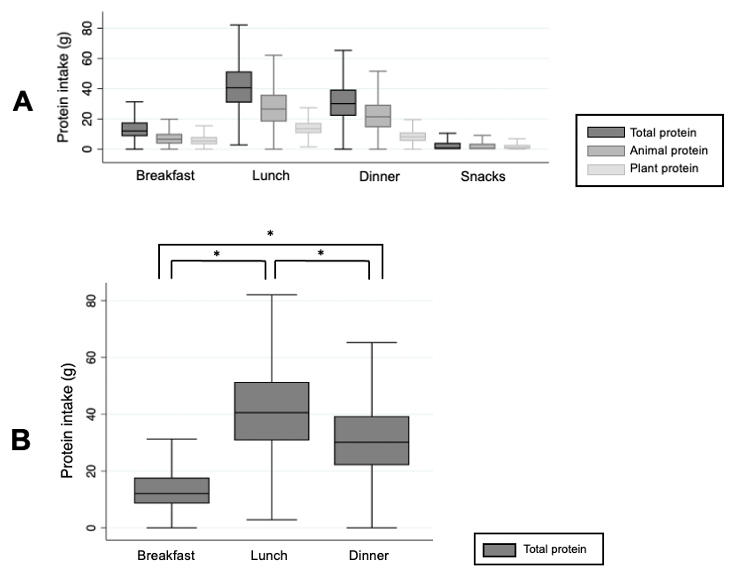 Supplementary Figure S2. Patterns of protein intake across meals. (A) Boxplots of total-, animal-, and plant-protein intake during the main meals. (B) Boxplots of total protein intake during the main meals. Protein intake was lower at breakfast compared to lunch and dinner. Lunch was the mealtime with the highest protein intake. Outliers were excluded. * p < 0.001, based on t test.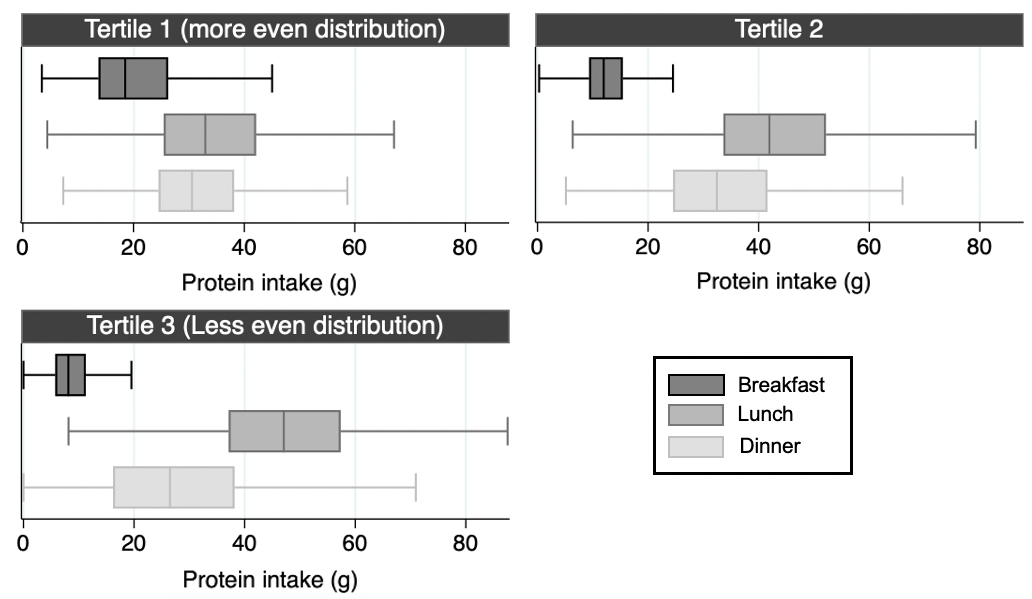 Supplementary Figure S3. Boxplots of protein intake across tertiles of the CV of protein intake across meals. Outliers were excluded.Supplementary Table S1. Characteristics of the study participants by sex- specific tertiles of the coefficient of variation of animal protein intake across meals (N= 3225)Supplementary Table S1. Characteristics of the study participants by sex- specific tertiles of the coefficient of variation of animal protein intake across meals (N= 3225)Supplementary Table S1. Characteristics of the study participants by sex- specific tertiles of the coefficient of variation of animal protein intake across meals (N= 3225)Supplementary Table S1. Characteristics of the study participants by sex- specific tertiles of the coefficient of variation of animal protein intake across meals (N= 3225)Supplementary Table S1. Characteristics of the study participants by sex- specific tertiles of the coefficient of variation of animal protein intake across meals (N= 3225)CV of animal protein intake across mealsCV of animal protein intake across mealsCV of animal protein intake across mealsTertile 1(More even distribution)Tertile 2Tertile 3(Less even distribution)p-value*N participants107610751074Men range of protein CV0.08 – 0.590.60 – 0.750.76 – 1.73Women range of protein CV0.01 – 0.580.59 – 0.750.76 – 1.62Age, y69.6 ± 6.968.9 ± 6.468.7 ± 6.40.002Sex, men %45.845.945.81.00Educational level, %0.08≤ Primary60.158.054.4Secondary21.923.924.4University18.018.121.2Smoking status, %0.17Current smoker10.411.213.7Former smoker30.329.529.9Never smoker59.359.356.4Alcohol intake, g/day9.5 ± 15.99.9 ± 17.410.7 ± 19.10.28TV watching, h/week18.7 ± 11.518.4 ± 11.317.9 ± 11.60.23Physical activity,METs-h/week20.7 ± 15.321.7 ± 15.121.7 ± 15.20.27BMI, %0.68    Normal weight20.718.719.7    Overweight47.049.346.9    Obesity32.332.033.4Baseline diagnosed morbidity, %Musculoskeletal disease151.151.448.50.33Cardiovascular disease26.26.14.80.27Cancer2.13.21.50.03Chronic lung disease7.08.47.60.47Depression8.88.19.40.56Incident diagnosed morbidity, %Cardiovascular disease211.38.28.20.01Cancer4.95.15.70.72Chronic lung disease12.010.29.70.19Protein, g/day91.4 ± 25.491.9 ± 23.888.2 ± 25.60.001Protein, g/kg/day1.26 ± 0.41.26 ± 0.31.21 ± 0.40.001Breakfast protein, g/day19.5 ± 9.8 12.8 ± 6.8 10.9 ± 7.6<0.001Lunch protein, g/day37.5 ± 13.142.8 ± 14.445.4 ± 17.0<0.001Dinner protein, g/day31.4 ± 11.233.5 ± 12.829.2 ± 17.3<0.001Snack protein, g/day3.0 ± 5.22.9 ± 4.62.7 ± 4.60.24Animal protein, g/day60.5 ± 20.961.7 ± 19.658.5 ± 21.20.001Plant protein, g/day30.9 ± 10.130.2 ± 10.029.7 ± 11.20.02Energy, kcal/day2059 ± 5822008 ± 5531925 ± 581<0.001Fat, g/day83.0 ± 31.681.1 ± 28.877.5 ± 30.30.001Carbohydrate, g/day219 ± 65209 ± 62199 ± 65<0.001MEDAS score6.8 ± 1.97.3 ± 1.77.3 ± 1.8<0.001Abbreviations: CV, Coefficient of Variation; BMI, Body Mass Index; MET: metabolic equivalentAbbreviations: CV, Coefficient of Variation; BMI, Body Mass Index; MET: metabolic equivalentAbbreviations: CV, Coefficient of Variation; BMI, Body Mass Index; MET: metabolic equivalentAbbreviations: CV, Coefficient of Variation; BMI, Body Mass Index; MET: metabolic equivalentAbbreviations: CV, Coefficient of Variation; BMI, Body Mass Index; MET: metabolic equivalentFor continuous variables, mean and standard deviation are reported.For continuous variables, mean and standard deviation are reported.For continuous variables, mean and standard deviation are reported.For continuous variables, mean and standard deviation are reported.1  Osteoarthritis, arthritis, and hip fracture.1  Osteoarthritis, arthritis, and hip fracture.1  Osteoarthritis, arthritis, and hip fracture.1  Osteoarthritis, arthritis, and hip fracture.2  Ischemic heart disease, stroke, and heart failure.2  Ischemic heart disease, stroke, and heart failure.2  Ischemic heart disease, stroke, and heart failure.2  Ischemic heart disease, stroke, and heart failure.*ANOVA test was used for quantitative variables and the chi-square test for categorical variables.*ANOVA test was used for quantitative variables and the chi-square test for categorical variables.*ANOVA test was used for quantitative variables and the chi-square test for categorical variables.*ANOVA test was used for quantitative variables and the chi-square test for categorical variables.*ANOVA test was used for quantitative variables and the chi-square test for categorical variables.Supplementary Table S2. Characteristics of the study participants by sex- specific tertiles of the coefficient of variation of plant protein intake across meals (N= 3225)Supplementary Table S2. Characteristics of the study participants by sex- specific tertiles of the coefficient of variation of plant protein intake across meals (N= 3225)Supplementary Table S2. Characteristics of the study participants by sex- specific tertiles of the coefficient of variation of plant protein intake across meals (N= 3225)Supplementary Table S2. Characteristics of the study participants by sex- specific tertiles of the coefficient of variation of plant protein intake across meals (N= 3225)Supplementary Table S2. Characteristics of the study participants by sex- specific tertiles of the coefficient of variation of plant protein intake across meals (N= 3225)CV of plant protein intake across mealsCV of plant protein intake across mealsCV of plant protein intake across mealsTertile 1(More even distribution)Tertile 2Tertile 3(Less even distribution)p-value*N participants107610751074Men range of protein CV0.01 – 0.450.46 – 0.650.66 – 1.46Women range of protein CV0.04 – 0.410.42 – 0.600.61 – 1.57Age, y69.4 ± 6.768.7 ± 6.569.1 ± 6.50.06Sex, men %45.845.945.81.00Educational level, %0.41≤ Primary56.556.359.6Secondary23.224.722.2University20.319.018.2Smoking status, %0.26Current smoker10.511.613.2Former smoker29.631.328.9Never smoker59.957.157.9Alcohol intake, g/day8.2 ± 14.110.8 ± 19.011.1 ± 18.90.001TV watching, h/week18.3 ± 11.617.9 ± 11.018.9 ± 11.80.12Physical activity,METs-h/week22.3 ± 14.921.0 ± 15.120.8 ± 15.50.05BMI, %0.001    Normal weight21.618.518.9    Overweight50.049.044.2    Obesity28.432.536.9Baseline diagnosed morbidity, %    Musculoskeletal disease149.951.649.50.59Cardiovascular disease26.15.35.60.70Cancer2.62.51.70.28Chronic lung disease7.38.47.40.56Depression8.27.910.20.11Incident diagnosed morbidity, %Cardiovascular disease210.58.88.40.20Cancer6.05.93.90.06    Chronic lung disease10.112.69.20.03Protein, g/day91.9 ± 23.992.0 ± 25.187.7 ± 25.7<0.001Protein, g/kg/day1.28 ± 0.31.25 ± 0.31.20 ± 0.4<0.001Breakfast protein, g/day18.5 ± 9.5 14.0 ± 7.9 10.7 ± 7.5<0.001Lunch protein, g/day38.4 ± 14.043.1 ± 15.244.2 ± 16.0<0.001Dinner protein, g/day32.2 ± 12.532.1 ± 14.229.8 ± 15.40.001Snack protein, g/day2.8 ± 4.72.9 ± 4.62.9 ± 5.10.80Animal protein, g/day59.9 ± 19.661.5 ± 21.159.3 ± 21.10.04Plant protein, g/day32.0 ± 10.430.5 ± 10.328.4 ± 10.3<0.001Energy, kcal/day2074 ± 5842018 ± 5571901 ± 568<0.001Fat, g/day83.8 ± 30.881.1 ± 29.976.8 ± 29.9<0.001Carbohydrate, g/day223 ± 68210 ± 61195 ± 61<0.001MEDAS score6.9 ± 2.07.2 ± 1.77.3 ± 1.7<0.001Abbreviations: CV, Coefficient of Variation; BMI, Body Mass Index; MET: metabolic equivalentAbbreviations: CV, Coefficient of Variation; BMI, Body Mass Index; MET: metabolic equivalentAbbreviations: CV, Coefficient of Variation; BMI, Body Mass Index; MET: metabolic equivalentAbbreviations: CV, Coefficient of Variation; BMI, Body Mass Index; MET: metabolic equivalentAbbreviations: CV, Coefficient of Variation; BMI, Body Mass Index; MET: metabolic equivalentFor continuous variables, mean and standard deviation are reported.For continuous variables, mean and standard deviation are reported.For continuous variables, mean and standard deviation are reported.For continuous variables, mean and standard deviation are reported.1  Osteoarthritis, arthritis, and hip fracture.1  Osteoarthritis, arthritis, and hip fracture.1  Osteoarthritis, arthritis, and hip fracture.1  Osteoarthritis, arthritis, and hip fracture.2  Ischemic heart disease, stroke, and heart failure.2  Ischemic heart disease, stroke, and heart failure.2  Ischemic heart disease, stroke, and heart failure.2  Ischemic heart disease, stroke, and heart failure.*ANOVA test was used for quantitative variables and the chi-square test for categorical variables.*ANOVA test was used for quantitative variables and the chi-square test for categorical variables.*ANOVA test was used for quantitative variables and the chi-square test for categorical variables.*ANOVA test was used for quantitative variables and the chi-square test for categorical variables.*ANOVA test was used for quantitative variables and the chi-square test for categorical variables.Supplementary Table S3. Hazard ratios (95% confidence interval) for the association between the coefficient of variation of protein intake across meals by sex- specific tertiles and all-cause death during 10.6-year follow-up, by age subgroups (N= 3225)Supplementary Table S3. Hazard ratios (95% confidence interval) for the association between the coefficient of variation of protein intake across meals by sex- specific tertiles and all-cause death during 10.6-year follow-up, by age subgroups (N= 3225)Supplementary Table S3. Hazard ratios (95% confidence interval) for the association between the coefficient of variation of protein intake across meals by sex- specific tertiles and all-cause death during 10.6-year follow-up, by age subgroups (N= 3225)Supplementary Table S3. Hazard ratios (95% confidence interval) for the association between the coefficient of variation of protein intake across meals by sex- specific tertiles and all-cause death during 10.6-year follow-up, by age subgroups (N= 3225)Supplementary Table S3. Hazard ratios (95% confidence interval) for the association between the coefficient of variation of protein intake across meals by sex- specific tertiles and all-cause death during 10.6-year follow-up, by age subgroups (N= 3225)Coefficient of variation of protein intake across mealsCoefficient of variation of protein intake across mealsCoefficient of variation of protein intake across mealsP- trendTertile 1(More even distribution)Tertile 2Tertile 3(Less even distribution)Total protein    <75 years (n = 2559)1.001.02 (0.77-1.35)0.92 (0.69-1.23)0.59    ≥75 years (n = 666)1.000.91 (0.68-1.23)0.86 (0.63-1.16)0.31Animal protein1    <75 years (n = 2559)1.000.97 (0.73-1.28)0.77 (0.57-1.03)0.08    ≥75 years (n = 666)1.000.97 (0.72-1.30)1.04 (0.77-1.40)0.82Plant protein2    <75 years (n = 2559)1.000.86 (0.63-1.16)1.24 (0.93-1.65)0.11    ≥75 years (n = 666)1.001.11 (0.83-1.49)0.83 (0.60-1.15)0.27*p < 0.05; **p < 0.01; ***p < 0.0011 Additionally adjusted for the coefficient of variation of plant protein intake across meals.2 Additionally adjusted for the coefficient of variation of animal protein intake across meals.*p < 0.05; **p < 0.01; ***p < 0.0011 Additionally adjusted for the coefficient of variation of plant protein intake across meals.2 Additionally adjusted for the coefficient of variation of animal protein intake across meals.*p < 0.05; **p < 0.01; ***p < 0.0011 Additionally adjusted for the coefficient of variation of plant protein intake across meals.2 Additionally adjusted for the coefficient of variation of animal protein intake across meals.*p < 0.05; **p < 0.01; ***p < 0.0011 Additionally adjusted for the coefficient of variation of plant protein intake across meals.2 Additionally adjusted for the coefficient of variation of animal protein intake across meals.*p < 0.05; **p < 0.01; ***p < 0.0011 Additionally adjusted for the coefficient of variation of plant protein intake across meals.2 Additionally adjusted for the coefficient of variation of animal protein intake across meals.Cox regression model adjusted for sex, age, protein (quintiles of g/kg/d), educational level (≤primary, secondary, or university), smoking status (never, former, current smoker), alcohol intake (quintiles of g/day), sedentary behavior (tertiles of h/week watching TV),  physical activity (quintiles of MET-h/week), BMI (normal weight, overweight, obesity), energy intake (quintiles of kcal/day), MEDAS score (tertiles), baseline morbidity (musculoskeletal disease, cardiovascular disease, cancer, chronic lung disease, and depression), and incident morbidity in 2012, 2015, and 2017 (cardiovascular disease, cancer, and chronic lung disease).Cox regression model adjusted for sex, age, protein (quintiles of g/kg/d), educational level (≤primary, secondary, or university), smoking status (never, former, current smoker), alcohol intake (quintiles of g/day), sedentary behavior (tertiles of h/week watching TV),  physical activity (quintiles of MET-h/week), BMI (normal weight, overweight, obesity), energy intake (quintiles of kcal/day), MEDAS score (tertiles), baseline morbidity (musculoskeletal disease, cardiovascular disease, cancer, chronic lung disease, and depression), and incident morbidity in 2012, 2015, and 2017 (cardiovascular disease, cancer, and chronic lung disease).Cox regression model adjusted for sex, age, protein (quintiles of g/kg/d), educational level (≤primary, secondary, or university), smoking status (never, former, current smoker), alcohol intake (quintiles of g/day), sedentary behavior (tertiles of h/week watching TV),  physical activity (quintiles of MET-h/week), BMI (normal weight, overweight, obesity), energy intake (quintiles of kcal/day), MEDAS score (tertiles), baseline morbidity (musculoskeletal disease, cardiovascular disease, cancer, chronic lung disease, and depression), and incident morbidity in 2012, 2015, and 2017 (cardiovascular disease, cancer, and chronic lung disease).Cox regression model adjusted for sex, age, protein (quintiles of g/kg/d), educational level (≤primary, secondary, or university), smoking status (never, former, current smoker), alcohol intake (quintiles of g/day), sedentary behavior (tertiles of h/week watching TV),  physical activity (quintiles of MET-h/week), BMI (normal weight, overweight, obesity), energy intake (quintiles of kcal/day), MEDAS score (tertiles), baseline morbidity (musculoskeletal disease, cardiovascular disease, cancer, chronic lung disease, and depression), and incident morbidity in 2012, 2015, and 2017 (cardiovascular disease, cancer, and chronic lung disease).Cox regression model adjusted for sex, age, protein (quintiles of g/kg/d), educational level (≤primary, secondary, or university), smoking status (never, former, current smoker), alcohol intake (quintiles of g/day), sedentary behavior (tertiles of h/week watching TV),  physical activity (quintiles of MET-h/week), BMI (normal weight, overweight, obesity), energy intake (quintiles of kcal/day), MEDAS score (tertiles), baseline morbidity (musculoskeletal disease, cardiovascular disease, cancer, chronic lung disease, and depression), and incident morbidity in 2012, 2015, and 2017 (cardiovascular disease, cancer, and chronic lung disease).Supplementary Table S4. Hazard ratios (95% confidence interval) for the association between the coefficient of variation of protein intake across meals by sex- specific tertiles and all-cause death during 10.6-year follow-up, by level of protein intake subgroups (N= 3225)Supplementary Table S4. Hazard ratios (95% confidence interval) for the association between the coefficient of variation of protein intake across meals by sex- specific tertiles and all-cause death during 10.6-year follow-up, by level of protein intake subgroups (N= 3225)Supplementary Table S4. Hazard ratios (95% confidence interval) for the association between the coefficient of variation of protein intake across meals by sex- specific tertiles and all-cause death during 10.6-year follow-up, by level of protein intake subgroups (N= 3225)Supplementary Table S4. Hazard ratios (95% confidence interval) for the association between the coefficient of variation of protein intake across meals by sex- specific tertiles and all-cause death during 10.6-year follow-up, by level of protein intake subgroups (N= 3225)Supplementary Table S4. Hazard ratios (95% confidence interval) for the association between the coefficient of variation of protein intake across meals by sex- specific tertiles and all-cause death during 10.6-year follow-up, by level of protein intake subgroups (N= 3225)Coefficient of variation of protein intake across mealsCoefficient of variation of protein intake across mealsCoefficient of variation of protein intake across mealsP- trendTertile 1(More even distribution)Tertile 2Tertile 3(Less even distribution)Total protein    < median (n = 1613)1.000.85 (0.64-1.14)0.81 (0.61-1.07)0.13    ≥ median (n = 1612)1.001.02 (0.76-1.37)0.91 (0.66-1.24)0.57Animal protein1    < median (n = 1613)1.000.96 (0.72-1.28)0.88 (0.66-1.18)0.40    ≥ median (n = 1612)1.001.00 (0.75-1.33)0.84 (0.61-1.15)0.28Plant protein2    < median (n = 1613)1.000.95 (0.70-1.28)0.88 (0.66-1.19)0.41    ≥ median (n = 1612)1.000.95 (0.71-1.29)1.18 (0.87-1.60)0.32*p < 0.05; **p < 0.01; ***p < 0.0011 Additionally adjusted for the coefficient of variation of plant protein intake across meals.2 Additionally adjusted for the coefficient of variation of animal protein intake across meals.*p < 0.05; **p < 0.01; ***p < 0.0011 Additionally adjusted for the coefficient of variation of plant protein intake across meals.2 Additionally adjusted for the coefficient of variation of animal protein intake across meals.*p < 0.05; **p < 0.01; ***p < 0.0011 Additionally adjusted for the coefficient of variation of plant protein intake across meals.2 Additionally adjusted for the coefficient of variation of animal protein intake across meals.*p < 0.05; **p < 0.01; ***p < 0.0011 Additionally adjusted for the coefficient of variation of plant protein intake across meals.2 Additionally adjusted for the coefficient of variation of animal protein intake across meals.*p < 0.05; **p < 0.01; ***p < 0.0011 Additionally adjusted for the coefficient of variation of plant protein intake across meals.2 Additionally adjusted for the coefficient of variation of animal protein intake across meals.Cox regression model adjusted for sex, age, protein (quintiles of g/kg/d), educational level (≤primary, secondary, or university), smoking status (never, former, current smoker), alcohol intake (quintiles of g/day), sedentary behavior (tertiles of h/week watching TV),  physical activity (quintiles of MET-h/week), BMI (normal weight, overweight, obesity), energy intake (quintiles of kcal/day), MEDAS score (tertiles), baseline morbidity (musculoskeletal disease, cardiovascular disease, cancer, chronic lung disease, and depression), and incident morbidity in 2012, 2015, and 2017 (cardiovascular disease, cancer, and chronic lung disease).Median total protein intake: 88.5g; median animal protein intake: 57.8g; median plant protein intake: 29.3g.Cox regression model adjusted for sex, age, protein (quintiles of g/kg/d), educational level (≤primary, secondary, or university), smoking status (never, former, current smoker), alcohol intake (quintiles of g/day), sedentary behavior (tertiles of h/week watching TV),  physical activity (quintiles of MET-h/week), BMI (normal weight, overweight, obesity), energy intake (quintiles of kcal/day), MEDAS score (tertiles), baseline morbidity (musculoskeletal disease, cardiovascular disease, cancer, chronic lung disease, and depression), and incident morbidity in 2012, 2015, and 2017 (cardiovascular disease, cancer, and chronic lung disease).Median total protein intake: 88.5g; median animal protein intake: 57.8g; median plant protein intake: 29.3g.Cox regression model adjusted for sex, age, protein (quintiles of g/kg/d), educational level (≤primary, secondary, or university), smoking status (never, former, current smoker), alcohol intake (quintiles of g/day), sedentary behavior (tertiles of h/week watching TV),  physical activity (quintiles of MET-h/week), BMI (normal weight, overweight, obesity), energy intake (quintiles of kcal/day), MEDAS score (tertiles), baseline morbidity (musculoskeletal disease, cardiovascular disease, cancer, chronic lung disease, and depression), and incident morbidity in 2012, 2015, and 2017 (cardiovascular disease, cancer, and chronic lung disease).Median total protein intake: 88.5g; median animal protein intake: 57.8g; median plant protein intake: 29.3g.Cox regression model adjusted for sex, age, protein (quintiles of g/kg/d), educational level (≤primary, secondary, or university), smoking status (never, former, current smoker), alcohol intake (quintiles of g/day), sedentary behavior (tertiles of h/week watching TV),  physical activity (quintiles of MET-h/week), BMI (normal weight, overweight, obesity), energy intake (quintiles of kcal/day), MEDAS score (tertiles), baseline morbidity (musculoskeletal disease, cardiovascular disease, cancer, chronic lung disease, and depression), and incident morbidity in 2012, 2015, and 2017 (cardiovascular disease, cancer, and chronic lung disease).Median total protein intake: 88.5g; median animal protein intake: 57.8g; median plant protein intake: 29.3g.Cox regression model adjusted for sex, age, protein (quintiles of g/kg/d), educational level (≤primary, secondary, or university), smoking status (never, former, current smoker), alcohol intake (quintiles of g/day), sedentary behavior (tertiles of h/week watching TV),  physical activity (quintiles of MET-h/week), BMI (normal weight, overweight, obesity), energy intake (quintiles of kcal/day), MEDAS score (tertiles), baseline morbidity (musculoskeletal disease, cardiovascular disease, cancer, chronic lung disease, and depression), and incident morbidity in 2012, 2015, and 2017 (cardiovascular disease, cancer, and chronic lung disease).Median total protein intake: 88.5g; median animal protein intake: 57.8g; median plant protein intake: 29.3g.Supplementary Table S5. Characteristics of the study participants by tertiles of categories of protein intake per kilogram of weight per meal (N= 3225)Supplementary Table S5. Characteristics of the study participants by tertiles of categories of protein intake per kilogram of weight per meal (N= 3225)Supplementary Table S5. Characteristics of the study participants by tertiles of categories of protein intake per kilogram of weight per meal (N= 3225)Supplementary Table S5. Characteristics of the study participants by tertiles of categories of protein intake per kilogram of weight per meal (N= 3225)Supplementary Table S5. Characteristics of the study participants by tertiles of categories of protein intake per kilogram of weight per meal (N= 3225)Categories of protein intake per kilogram of weight per mealCategories of protein intake per kilogram of weight per mealCategories of protein intake per kilogram of weight per mealTertile 1(0-1 main meal with ≥0.4 g of protein/kg)Tertile 2 (2 main meals with ≥0.4 g of protein/kg)Tertile 3(3 main meals with ≥0.4 g of protein/kg)p-value*N participants1648148097Age, y69.6 ± 6.768.4 ± 6.469.0 ± 6.8<0.001Sex, men %43.448.054.60.008Educational level, %0.75≤ Primary58.156.955.7Secondary23.623.321.6University18.319.822.7Smoking status, %0.78Current smoker11.212.413.4Former smoker29.730.227.8Never smoker59.157.458.8Alcohol intake, g/day9.5 ± 17.410.6 ± 17.99.3 ± 14.30.22TV watching, h/week18.8 ± 11.917.9 ± 11.017.1 ± 10.10.07Physical activity,METs-h/week20.7 ± 15.122.1 ± 15.321.8 ± 14.70.03BMI, %<0.001    Normal weight12.426.835.0    Overweight45.749.358.8    Obesity41.923.96.2Baseline diagnosed morbidity, %Musculoskeletal disease152.947.845.40.01Cardiovascular disease25.75.49.30.28Cancer2.12.43.10.77Chronic lung disease8.47.06.20.29Depression9.97.76.20.06Incident diagnosed morbidity, %Cardiovascular disease29.88.610.30.49Cancer5.05.29.30.19Chronic lung disease11.010.56.20.32Protein, g/day77.4 ± 19.9103.1 ± 21.8121.5 ± 21.3<0.001Protein, g/kg/day1.02 ± 0.21.46 ± 0.31.81 ± 0.3<0.001Breakfast protein, g/day13.3 ± 7.5 14.2 ± 8.9 34.6 ± 7.8<0.001Lunch protein, g/day37.8 ± 15.046.4 ± 14.443.4 ± 13.0<0.001Dinner protein, g/day23.6 ± 11.239.4 ± 12.140.6 ± 11.6<0.001Snack protein, g/day2.7 ± 4.93.0 ± 4.83.0 ± 3.50.19Animal protein, g/day50.4 ± 16.469.8 ± 19.181.6 ± 21.5<0.001Plant protein, g/day27.0 ± 9.133.3 ± 10.540.0 ± 10.8<0.001Energy, kcal/day1785 ± 5122194 ± 5452621 ± 486<0.001Fat, g/day70.9 ± 27.589.5 ± 29.7108.5 ± 27.2<0.001Carbohydrate, g/day192 ± 58225 ± 64273 ± 72<0.001MEDAS score7.0 ± 1.87.3 ± 1.86.4 ± 2.1<0.001Abbreviations: CV, Coefficient of Variation; BMI, Body Mass Index; MET: metabolic equivalentAbbreviations: CV, Coefficient of Variation; BMI, Body Mass Index; MET: metabolic equivalentAbbreviations: CV, Coefficient of Variation; BMI, Body Mass Index; MET: metabolic equivalentAbbreviations: CV, Coefficient of Variation; BMI, Body Mass Index; MET: metabolic equivalentAbbreviations: CV, Coefficient of Variation; BMI, Body Mass Index; MET: metabolic equivalentFor continuous variables, mean and standard deviation are reported.For continuous variables, mean and standard deviation are reported.For continuous variables, mean and standard deviation are reported.For continuous variables, mean and standard deviation are reported.1  Osteoarthritis, arthritis, and hip fracture.1  Osteoarthritis, arthritis, and hip fracture.1  Osteoarthritis, arthritis, and hip fracture.1  Osteoarthritis, arthritis, and hip fracture.2  Ischemic heart disease, stroke, and heart failure.2  Ischemic heart disease, stroke, and heart failure.2  Ischemic heart disease, stroke, and heart failure.2  Ischemic heart disease, stroke, and heart failure.*ANOVA test was used for quantitative variables and the chi-square test for categorical variables.*ANOVA test was used for quantitative variables and the chi-square test for categorical variables.*ANOVA test was used for quantitative variables and the chi-square test for categorical variables.*ANOVA test was used for quantitative variables and the chi-square test for categorical variables.*ANOVA test was used for quantitative variables and the chi-square test for categorical variables.Supplementary Table S6. Hazard ratios (95% confidence interval) for the association between tertiles of categories of protein intake per kilogram of weight per meal and all-cause death during 10.6-year follow-up (N= 3225)Supplementary Table S6. Hazard ratios (95% confidence interval) for the association between tertiles of categories of protein intake per kilogram of weight per meal and all-cause death during 10.6-year follow-up (N= 3225)Supplementary Table S6. Hazard ratios (95% confidence interval) for the association between tertiles of categories of protein intake per kilogram of weight per meal and all-cause death during 10.6-year follow-up (N= 3225)Supplementary Table S6. Hazard ratios (95% confidence interval) for the association between tertiles of categories of protein intake per kilogram of weight per meal and all-cause death during 10.6-year follow-up (N= 3225)Supplementary Table S6. Hazard ratios (95% confidence interval) for the association between tertiles of categories of protein intake per kilogram of weight per meal and all-cause death during 10.6-year follow-up (N= 3225)Categories of protein intake per kilogram of weight per mealCategories of protein intake per kilogram of weight per mealCategories of protein intake per kilogram of weight per mealP- trendTertile 1(0-1 main meal with ≥0.4 g of protein/kg)Tertile 2(2 main meals with ≥0.4 g of protein/kg)Tertile 3(3 main meals with ≥0.4 g of protein/kg)Total protein1648148097    Multivariable-adjusted      model 1.001.17 (0.92-1.47)0.95 (0.56-1.64)0.43Cox regression model adjusted for sex, age, protein (quintiles of g/kg/d), educational level (≤primary, secondary, or university), smoking status (never, former, current smoker), alcohol intake (quintiles of g/day), sedentary behavior (tertiles of h/week watching TV),  physical activity (quintiles of MET-h/week), BMI (normal weight, overweight, obesity), energy intake (quintiles of kcal/day), MEDAS score (tertiles), baseline morbidity (musculoskeletal disease, cardiovascular disease, cancer, chronic lung disease, and depression), and incident morbidity in 2012, 2015, and 2017 (cardiovascular disease, cancer, and chronic lung disease).Cox regression model adjusted for sex, age, protein (quintiles of g/kg/d), educational level (≤primary, secondary, or university), smoking status (never, former, current smoker), alcohol intake (quintiles of g/day), sedentary behavior (tertiles of h/week watching TV),  physical activity (quintiles of MET-h/week), BMI (normal weight, overweight, obesity), energy intake (quintiles of kcal/day), MEDAS score (tertiles), baseline morbidity (musculoskeletal disease, cardiovascular disease, cancer, chronic lung disease, and depression), and incident morbidity in 2012, 2015, and 2017 (cardiovascular disease, cancer, and chronic lung disease).Cox regression model adjusted for sex, age, protein (quintiles of g/kg/d), educational level (≤primary, secondary, or university), smoking status (never, former, current smoker), alcohol intake (quintiles of g/day), sedentary behavior (tertiles of h/week watching TV),  physical activity (quintiles of MET-h/week), BMI (normal weight, overweight, obesity), energy intake (quintiles of kcal/day), MEDAS score (tertiles), baseline morbidity (musculoskeletal disease, cardiovascular disease, cancer, chronic lung disease, and depression), and incident morbidity in 2012, 2015, and 2017 (cardiovascular disease, cancer, and chronic lung disease).Cox regression model adjusted for sex, age, protein (quintiles of g/kg/d), educational level (≤primary, secondary, or university), smoking status (never, former, current smoker), alcohol intake (quintiles of g/day), sedentary behavior (tertiles of h/week watching TV),  physical activity (quintiles of MET-h/week), BMI (normal weight, overweight, obesity), energy intake (quintiles of kcal/day), MEDAS score (tertiles), baseline morbidity (musculoskeletal disease, cardiovascular disease, cancer, chronic lung disease, and depression), and incident morbidity in 2012, 2015, and 2017 (cardiovascular disease, cancer, and chronic lung disease).Cox regression model adjusted for sex, age, protein (quintiles of g/kg/d), educational level (≤primary, secondary, or university), smoking status (never, former, current smoker), alcohol intake (quintiles of g/day), sedentary behavior (tertiles of h/week watching TV),  physical activity (quintiles of MET-h/week), BMI (normal weight, overweight, obesity), energy intake (quintiles of kcal/day), MEDAS score (tertiles), baseline morbidity (musculoskeletal disease, cardiovascular disease, cancer, chronic lung disease, and depression), and incident morbidity in 2012, 2015, and 2017 (cardiovascular disease, cancer, and chronic lung disease).Supplementary Table S7. Characteristics of the study participants by tertiles of categories of protein intake per meal (N= 3225)Supplementary Table S7. Characteristics of the study participants by tertiles of categories of protein intake per meal (N= 3225)Supplementary Table S7. Characteristics of the study participants by tertiles of categories of protein intake per meal (N= 3225)Supplementary Table S7. Characteristics of the study participants by tertiles of categories of protein intake per meal (N= 3225)Supplementary Table S7. Characteristics of the study participants by tertiles of categories of protein intake per meal (N= 3225)Categories of protein intake per mealCategories of protein intake per mealCategories of protein intake per mealTertile 1(0-1 main meal with ≥30 g of protein)Tertile 2 (2 main meals with ≥30 g of protein)Tertile 3(3 main meals with ≥30 g of protein)p-value*N participants1795135179Age, y69.8 ± 6.868.1 ± 6.268.4 ± 6.1<0.001Sex, men %35.358.272.2<0.001Educational level, %0.32≤ Primary58.955.360.7Secondary22.524.622.8University18.620.116.5Smoking status, %<0.001Current smoker10.413.711.4Former smoker25.435.240.5Never smoker64.251.148.1Alcohol intake, g/day8.3 ± 15.712.2 ± 19.511.3 ± 16.7<0.001TV watching, h/week18.4 ± 11.918.2 ± 10.919.3 ± 10.40.67Physical activity,METs-h/week20.7 ± 14.922.4 ± 15.620.1 ± 14.90.01BMI, %0.08    Normal weight20.619.18.9    Overweight48.047.251.9    Obesity31.433.739.2Baseline diagnosed morbidity, %Musculoskeletal disease152.847.643.00.007Cardiovascular disease25.36.25.10.53Cancer2.22.25.10.24Chronic lung disease8.07.37.60.76Depression9.97.63.80.02Incident diagnosed morbidity, %Cardiovascular disease29.78.86.30.46Cancer4.85.511.40.03Chronic lung disease10.511.07.60.63Protein, g/day75.8 ± 17.3107.7 ± 19.7132.2 ± 18.5<0.001Protein, g/kg/day1.08 ± 0.31.44 ± 0.31.64 ± 0.3<0.001Breakfast protein, g/day13.0 ± 7.2 14.9 ± 9.2 37.7 ± 7.0<0.001Lunch protein, g/day36.8 ± 14.148.3 ± 14.247.8 ± 14.9<0.001Dinner protein, g/day23.3 ± 10.141.5 ± 11.743.0 ± 9.1<0.001Snack protein, g/day2.6 ± 4.73.1 ± 4.93.7 ± 4.70.01Animal protein, g/day49.1 ± 14.773.4 ± 17.791.2 ± 18.5<0.001Plant protein, g/day26.8 ± 8.934.3 ± 10.341.0 ± 11.5<0.001Energy, kcal/day1738 ± 4612295 ± 5232802 ± 524<0.001Fat, g/day68.5 ± 25.294.3 ± 28.8118.8 ± 30.9<0.001Carbohydrate, g/day189 ± 56231 ± 64281 ± 76<0.001MEDAS score7.0 ± 1.87.3 ± 1.96.5 ± 1.9<0.001Abbreviations: CV, Coefficient of Variation; BMI, Body Mass Index; MET: metabolic equivalentAbbreviations: CV, Coefficient of Variation; BMI, Body Mass Index; MET: metabolic equivalentAbbreviations: CV, Coefficient of Variation; BMI, Body Mass Index; MET: metabolic equivalentAbbreviations: CV, Coefficient of Variation; BMI, Body Mass Index; MET: metabolic equivalentAbbreviations: CV, Coefficient of Variation; BMI, Body Mass Index; MET: metabolic equivalentFor continuous variables, mean and standard deviation are reported.For continuous variables, mean and standard deviation are reported.For continuous variables, mean and standard deviation are reported.For continuous variables, mean and standard deviation are reported.1  Osteoarthritis, arthritis, and hip fracture.1  Osteoarthritis, arthritis, and hip fracture.1  Osteoarthritis, arthritis, and hip fracture.1  Osteoarthritis, arthritis, and hip fracture.2  Ischemic heart disease, stroke, and heart failure.2  Ischemic heart disease, stroke, and heart failure.2  Ischemic heart disease, stroke, and heart failure.2  Ischemic heart disease, stroke, and heart failure.*ANOVA test was used for quantitative variables and the chi-square test for categorical variables.*ANOVA test was used for quantitative variables and the chi-square test for categorical variables.*ANOVA test was used for quantitative variables and the chi-square test for categorical variables.*ANOVA test was used for quantitative variables and the chi-square test for categorical variables.*ANOVA test was used for quantitative variables and the chi-square test for categorical variables.Supplementary Table S8. Hazard ratios (95% confidence interval) for the association between tertiles of categories of protein intake per meal and all-cause death during 10.6-year follow-up (N= 3225)Supplementary Table S8. Hazard ratios (95% confidence interval) for the association between tertiles of categories of protein intake per meal and all-cause death during 10.6-year follow-up (N= 3225)Supplementary Table S8. Hazard ratios (95% confidence interval) for the association between tertiles of categories of protein intake per meal and all-cause death during 10.6-year follow-up (N= 3225)Supplementary Table S8. Hazard ratios (95% confidence interval) for the association between tertiles of categories of protein intake per meal and all-cause death during 10.6-year follow-up (N= 3225)Supplementary Table S8. Hazard ratios (95% confidence interval) for the association between tertiles of categories of protein intake per meal and all-cause death during 10.6-year follow-up (N= 3225)Categories of protein intake per mealCategories of protein intake per mealCategories of protein intake per mealP- trendTertile 1(0-1 main meal with ≥30 g of protein)Tertile 2 (2 main meals with ≥30 g of protein)Tertile 3(3 main meals with ≥30 g of protein)Total protein (n)1795135179    Multivariable-adjusted      model 1.001.10 (0.88-1.36)1.07 (0.62-1.85)0.47Cox regression model adjusted for sex, age, protein (quintiles of g/kg/d), educational level (≤primary, secondary, or university), smoking status (never, former, current smoker), alcohol intake (quintiles of g/day), sedentary behavior (tertiles of h/week watching TV),  physical activity (quintiles of MET-h/week), BMI (normal weight, overweight, obesity), energy intake (quintiles of kcal/day), MEDAS score (tertiles), baseline morbidity (musculoskeletal disease, cardiovascular disease, cancer, chronic lung disease, and depression), and incident morbidity in 2012, 2015, and 2017 (cardiovascular disease, cancer, and chronic lung disease).Cox regression model adjusted for sex, age, protein (quintiles of g/kg/d), educational level (≤primary, secondary, or university), smoking status (never, former, current smoker), alcohol intake (quintiles of g/day), sedentary behavior (tertiles of h/week watching TV),  physical activity (quintiles of MET-h/week), BMI (normal weight, overweight, obesity), energy intake (quintiles of kcal/day), MEDAS score (tertiles), baseline morbidity (musculoskeletal disease, cardiovascular disease, cancer, chronic lung disease, and depression), and incident morbidity in 2012, 2015, and 2017 (cardiovascular disease, cancer, and chronic lung disease).Cox regression model adjusted for sex, age, protein (quintiles of g/kg/d), educational level (≤primary, secondary, or university), smoking status (never, former, current smoker), alcohol intake (quintiles of g/day), sedentary behavior (tertiles of h/week watching TV),  physical activity (quintiles of MET-h/week), BMI (normal weight, overweight, obesity), energy intake (quintiles of kcal/day), MEDAS score (tertiles), baseline morbidity (musculoskeletal disease, cardiovascular disease, cancer, chronic lung disease, and depression), and incident morbidity in 2012, 2015, and 2017 (cardiovascular disease, cancer, and chronic lung disease).Cox regression model adjusted for sex, age, protein (quintiles of g/kg/d), educational level (≤primary, secondary, or university), smoking status (never, former, current smoker), alcohol intake (quintiles of g/day), sedentary behavior (tertiles of h/week watching TV),  physical activity (quintiles of MET-h/week), BMI (normal weight, overweight, obesity), energy intake (quintiles of kcal/day), MEDAS score (tertiles), baseline morbidity (musculoskeletal disease, cardiovascular disease, cancer, chronic lung disease, and depression), and incident morbidity in 2012, 2015, and 2017 (cardiovascular disease, cancer, and chronic lung disease).Cox regression model adjusted for sex, age, protein (quintiles of g/kg/d), educational level (≤primary, secondary, or university), smoking status (never, former, current smoker), alcohol intake (quintiles of g/day), sedentary behavior (tertiles of h/week watching TV),  physical activity (quintiles of MET-h/week), BMI (normal weight, overweight, obesity), energy intake (quintiles of kcal/day), MEDAS score (tertiles), baseline morbidity (musculoskeletal disease, cardiovascular disease, cancer, chronic lung disease, and depression), and incident morbidity in 2012, 2015, and 2017 (cardiovascular disease, cancer, and chronic lung disease).